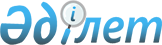 Об утверждении Правил оплаты стоимости проезда больных, направляемых по медицинским показаниям на лечение в пределах Республики Казахстан
					
			Утративший силу
			
			
		
					Постановление Акимата города Астаны от 3 марта 2004 года N 3-1-617п. Зарегистрировано Департаментом юстиции города Астаны 15 марта 2004 года N 315. Утратило силу постановлением Акимата города Астаны от 9 марта 2006 года N 23-10-208п



      


Сноска. Утратило силу постановлением Акимата города Астаны от 9 марта 2006 года N 23-10-208п





___________________________



      В соответствии с законами Республики Казахстан от 23 января 2001 года "О 
 местном 
государственном управлении в Республике Казахстан", от 21 июня 1991 года "О 
 социальной 
защищенности инвалидов в Республике Казахстан", от 8 августа 2002 года "О правах ребенка в Республике Казахстан", с Указом Президента Республики Казахстан, имеющим силу Закона, от 28 апреля 1995 года N 2247 "О 
 льготах и социальной 
 защите участников, инвалидов Великой Отечественной войны и лиц, приравненных к ним", 
 приказом 
 Министра здравоохранения Республики Казахстан N 941 от 22 декабря 2003 года "Об утверждении Правил об оказании высокоспециализированной медицинской помощи - акимат города Астаны постановляет: 


<*>






      Сноска. Преамбула дополнена - постановлением Акимата города Астаны от 31 мая 2004 года 


 N 3-1-1113п 


.






      1. Утвердить прилагаемые Правила оплаты стоимости проезда больных, направляемых по медицинским показаниям на лечение в пределах Республики Казахстан (далее - Правила).




      2. Департаменту труда, занятости и социальной защиты населения города Астаны обеспечить выполнение программы "Социальные выплаты отдельным категориям граждан по решению местных представительных органов" (далее - Программа) в соответствии с Правилами.




      3. Департаменту здравоохранения города Астаны осуществлять выдачу больным выписок из протоколов решений комиссии по высокоспециализированной медицинской помощи. 


<*>






      Сноска. В пункт 3 внесено изменение - постановлением Акимата города Астаны от 31 мая 2004 года 


 N 3-1-1113п 


.






      4. Департаменту финансов города Астаны производить финансирование Программы в пределах средств, предусмотренных на эти цели в бюджете города.




      5. Постановление акимата города Астаны от 14 февраля 2003 года N 3-1-328п "Об утверждении Правил оплаты стоимости проезда больных, направляемых по медицинским показаниям на лечение в пределах Республики Казахстан, на 2003 год" считать утратившим силу (зарегистрировано в Управлении юстиции города Астана 28 февраля 2003 года за N 246; опубликовано в газетах: "Астана акшамы" от 27 марта 2003 года N 40; "Вечерняя Астана" от 3 апреля 2003 года N 36).




      6. Контроль за исполнением данного постановления возложить на заместителя акима города Астаны Мухамеджанова Т.М.

      

Аким города Астаны                         Т. Досмуханбетов



      Визы: Мухамеджанов Т.М.




            Шакиров А.А.




            Ертаев Ж.Б.




            Мухамбетказы М.Б.




            Сарсембаев А.З.



      Согласовано



      Начальник Департамента




      финансов города Астаны                     Х. Мусин



      Директор Департамента




      здравоохранения города Астаны              М. Шайдаров



      Начальник Департамента труда,




      занятости и социальной защиты




      населения города Астаны                    А. Демеува


Утверждены       



постановлением акимата 



города Астаны     



от 3 марта 2004 года  



N 3-1-617п      




 




Правила






оплаты стоимости проезда больных,






направляемых по медицинским показаниям на лечение






в пределах Республики Казахстан



      Настоящие Правила разработаны в соответствии с законами Республики Казахстан от 23 января 2001 года "О 
 местном 
 государственном управлении в Республике Казахстан", от 21 июня 1991 года "О 
 социальной 
 защищенности инвалидов в Республике Казахстан", от 8 августа 2002 года "О 
 правах ребенка 
 в Республике Казахстан", с Указом Президента Республики Казахстан, имеющим силу Закона, от 28 апреля 1995 года N 2247 "О 
 льготах и социальной 
 защите участников, инвалидов Великой Отечественной войны и лиц, приравненных к ним", 
 приказом 
 Министра здравоохранения Республики Казахстан N 941 от 22 декабря 2003 года "Об утверждении Правил об оказании высокоспециализированной медицинской помощи". 


<*>






      Сноска. Преамбула дополнена - постановлением Акимата города Астаны от 31 мая 2004 года 


 N 3-1-1113п 


.






 




1. Общие положения



      1. Оплата стоимости проезда больных, направляемых по медицинским показаниям на лечение в пределах Республики Казахстан, и лиц, их сопровождавших (в оба конца), производится при наличии выписки из протокола решения комиссии по высокоспециализированной медицинской помощи Департамента здравоохранения города Астаны, следующим категориям граждан: 


<*>





      1) участникам и инвалидам Великой Отечественной войны и лицам, приравненным к ним;



      2) пенсионерам по возрасту;



      3) инвалидам I, II, III групп;



      4) многодетным семьям, имеющим четырех и более совместно проживающих несовершеннолетних детей (в том числе детей, обучающихся в высших и средних специальных учебных заведениях - после достижения ими совершеннолетия - до времени окончания ими учебных заведений);



      5) несовершеннолетним.



      


Сноска. В пункт 1 внесено изменение - постановлением Акимата города Астаны от 31 мая 2004 года 


 N 3-1-1113п 


.


      



      2. Администратором программы "Социальные выплаты отдельным категориям граждан по решению местных представительных органов" является Департамент труда, занятости и социальной защиты населения города Астаны (далее - Департамент).



      3. Оплата стоимости проезда больных, направляемых по медицинским показаниям на лечение в пределах Республики Казахстан из числа лиц, указанных в пункте 1 настоящих Правил и лиц, их сопровождающих, производится один раз в год (в оба конца).        



      Больным с онкологическими, урологическими и туберкулезными заболеваниями и лицам, их сопровождающим (не более одного человека), оплата стоимости проезда (в оба конца) производится по мере их обращения. 


<*>





      


Сноска. В пункт 3 внесено изменение - постановлением Акимата города Астаны от 31 мая 2004 года 


 N 3-1-1113п 


.





      4. Оплата стоимости проезда больных, направляемых по медицинским показаниям на лечение в пределах Республики Казахстан, и лиц, их сопровождавших (в оба конца), производится за счет средств бюджета города Астаны на соответствующий финансовый год.




 




      2. Порядок оплаты стоимости проезда больных






на лечение и сопровождавших их лиц



      5. Департамент осуществляет выплаты стоимости проезда больных, направляемых по медицинским показаниям на лечение в пределах Республики Казахстан, на основании следующих документов (копии и оригинал):



      1) заявления, с указанием РНН и лицевого (карт) счета в отделениях банков города Астаны;



      2) удостоверения личности;



      3) выписки из протокола решения комиссии по высокоспециализированной медицинской помощи Департамента здравоохранения города Астаны; 


<*>


      



      4) книги учета жильцов;



      5) удостоверения, подтверждающего принадлежность к категориям, указанным в пункте 1 настоящих Правил;



      6) билетов, подтверждающих факт поездки.



      


Сноска. В пункт 5 внесено изменение - постановлением Акимата города Астаны от 31 мая 2004 года 


 N 3-1-1113п 


.





      6. Оплата стоимости проезда больного, направленного по медицинским показаниям на лечение, и лица, сопровождавшего его, производится за проезд на воздушном, железнодорожном и междугородном автомобильном транспорте (в оба конца), но в размере не более стоимости билета купейного вагона скорого поезда железнодорожного транспорта.



      7. Документы, подтверждающие факт проезда на лечение больного и лица, сопровождавшего его, должны быть представлены не позднее двухмесячного срока со дня приезда из места лечения.



      8. В случае утери билетов, подтверждающих проезд больного и сопровождавшего его лица, должна быть представлена справка, подтверждающая стоимость проезда до места лечения и обратно.



      9. Департамент производит оплату стоимости проезда на лечение больных и лиц, сопровождавших их, путем перечисления денежных средств на лицевые (карт) счета больных и лиц, сопровождавших их, в отделениях банков города Астаны.


      Начальник Департамента финансов                 Х. Мусин




      города Астаны



      Директор Департамента здравоохранения




      города Астаны                                   М. Шайдаров



      Начальник Департамента труда,




      занятости и социальной защиты




      населения города Астаны                         А. Демеува


					© 2012. РГП на ПХВ «Институт законодательства и правовой информации Республики Казахстан» Министерства юстиции Республики Казахстан
				